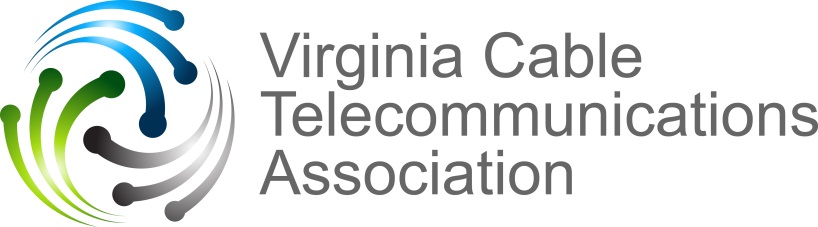 Cheyanne BuckVirginia BeachJoshua BockHenricoAdriana  YenchochicWoodbridgeKayla SimmonsWilliamsburgSavannah  LoakesVirginia BeachJordan SergeantDanvilleHannah SchramRoanokeDavid ArmentroutVirginia BeachOlivia O’ConnellViennaJada PenderVirginia BeachLorenzo Thompson Jr NorfolkDavid LimosNorfolkGrayson FisherRoanokeSydney FisherRoanokeJonathan HuynhLortonBrian BovaWinchesterSabrina HattonHenricoDavid QuesenberryBlacksburg Reagan DolliverGlen AllenEdward  CoombsWilliamsburgMichaela LindoChesapeakeBridget MaySpringfieldNoah BatemanNorfolkFred Thomas IVYorktownWilliam  ButlerVirginia BeachBrandon LandesEdinburgHaleigh MyrtleEdinburgCaitlynn BennettBasyeAlyssa GalbreathLynchburgMcKenna JordanCastlewoodDelaney SneadForestChandler EstepMount JacksonNoor RafiqMidlothian Justin  SherlockDanvilleEsmeralda LopezCharlottesvilleJulia  BogueKing GeorgeAlexander PoleyKing GeorgeKaniya WhitingKing GeorgeHannah SwannTappahannockJasmine FaucettUrbanaErin O’DonnellSmithfieldCarly ParksParksleyKatherine ColemanAfton